729108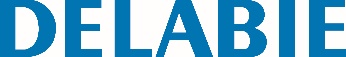 Doseador de sabão líquidoReferência: 729108 Informação para prescriçãoDoseador de sabão líquido de bancada com bica reta. Modelo para instalação em lavatório. Modelo antivandalismo. Corpo e botão de pressão em latão cromado. Sistema anti-gota (estanque à água).Mecanismo bloqueável por parafuso BTR. Recarregamento superior (desapertando o botão de pressão).Fornecido com um tubo flexível de 1,20 m para reservatório separado.